高雄市殯葬管理處「111年本市路竹區大仁段728、748及749等3筆地號土地有（無）主墳墓遷葬案」補償費(救濟金)申請書     申請日期：    年    月     日茲(甲、乙)證明亡者為申請人之                   ，兩方親屬關係確實無訛，並同意由                申請遷葬補償費(救濟金)。高雄市殯葬管理處「111年本市路竹區大仁段728、748及749等3筆地號土地有（無）主墳墓遷葬案」之「起掘前」彩色照片公告編號：        號墳墓高雄市殯葬管理處「111年本市路竹區大仁段728、748及749等3筆地號土地有（無）主墳墓遷葬案」之「起掘中、後」彩色照片公告編號：      號墳墓          領     據                   流水號:                                                               墳墓編號:茲收到高雄市殯葬管理處給付本人「111年本市路竹區大仁段728、748及749                                                     等3筆地號土地有（無）主墳墓遷葬案」              新台幣(大寫)                    元整，亡者                    確為本人之（關係）                       無誤，如有不實，願負民、刑事及相關法律責任，並繳回遷葬補償費(或救濟金)，公告期限屆滿，墳墓(墓厝)廢棄物未清除者，將由殯葬處代為拆除清理，特立此書存證。此致   高雄市殯葬管理處            申  請  人：                       （簽名+蓋章） 身分證字號：                         聯絡電話：聯絡地址：                                     高雄市殯葬管理處辦理公告遷葬委託書茲委託                 (代辦人)君全權代為處理「111年本市路竹區 大仁段728、748及749等3筆地號土地有（無）主墳墓遷葬案」，公告編號         墓碑姓名               之自行遷葬作業，如有不實，  願負法律上之責任。此    致   高雄市殯葬管理處代為起掘同意書本人              確實為「111年本市路竹區大仁段728、748及749等3筆地號土地有（無）主墳墓遷葬案」公告編號：          亡者               之           (稱謂)，並同意委由貴處辦理墳墓代為起掘及後續火化、晉塔等相關事宜，日後若有「第三人」提出異議，概由本人負責排除並負法律上全部責任，恐口說無憑，特立此據為憑。　　此　　致  高雄市殯葬管理處右有勾選者蓋章收件人:                   □臨櫃 □郵寄    收件日期:公告編號:          號，墓碑刻載亡者姓名:                                  墓碑刻載日期:                                           □農曆□國曆□僅刻日期此墓確為本人往生親屬，本人願配合貴處辦理自行遷葬，並備相關資料向貴處申領補償費(救濟金)，日後若有「第三人」提出異議，概由本人負責排除並負法津上全部責任：□亡者確實無其他親屬，故由本人                 申請遷葬補償費(或救濟金)。□本人已告知                               ，因其                   (原因)無法親自簽名蓋章，其確實同意由本人                 代表申請遷葬補償費(或救濟金)。□有關墓碑姓名                 與除戶謄本亡者姓名                   不符之處，係由於                                    之故；其確認為同一人無誤。□其他：1.                                                                            2.                                                                    公告編號:          號，墓碑刻載亡者姓名:                                  墓碑刻載日期:                                           □農曆□國曆□僅刻日期此墓確為本人往生親屬，本人願配合貴處辦理自行遷葬，並備相關資料向貴處申領補償費(救濟金)，日後若有「第三人」提出異議，概由本人負責排除並負法津上全部責任：□亡者確實無其他親屬，故由本人                 申請遷葬補償費(或救濟金)。□本人已告知                               ，因其                   (原因)無法親自簽名蓋章，其確實同意由本人                 代表申請遷葬補償費(或救濟金)。□有關墓碑姓名                 與除戶謄本亡者姓名                   不符之處，係由於                                    之故；其確認為同一人無誤。□其他：1.                                                                            2.                                                                    公告編號:          號，墓碑刻載亡者姓名:                                  墓碑刻載日期:                                           □農曆□國曆□僅刻日期此墓確為本人往生親屬，本人願配合貴處辦理自行遷葬，並備相關資料向貴處申領補償費(救濟金)，日後若有「第三人」提出異議，概由本人負責排除並負法津上全部責任：□亡者確實無其他親屬，故由本人                 申請遷葬補償費(或救濟金)。□本人已告知                               ，因其                   (原因)無法親自簽名蓋章，其確實同意由本人                 代表申請遷葬補償費(或救濟金)。□有關墓碑姓名                 與除戶謄本亡者姓名                   不符之處，係由於                                    之故；其確認為同一人無誤。□其他：1.                                                                            2.                                                                    公告編號:          號，墓碑刻載亡者姓名:                                  墓碑刻載日期:                                           □農曆□國曆□僅刻日期此墓確為本人往生親屬，本人願配合貴處辦理自行遷葬，並備相關資料向貴處申領補償費(救濟金)，日後若有「第三人」提出異議，概由本人負責排除並負法津上全部責任：□亡者確實無其他親屬，故由本人                 申請遷葬補償費(或救濟金)。□本人已告知                               ，因其                   (原因)無法親自簽名蓋章，其確實同意由本人                 代表申請遷葬補償費(或救濟金)。□有關墓碑姓名                 與除戶謄本亡者姓名                   不符之處，係由於                                    之故；其確認為同一人無誤。□其他：1.                                                                            2.                                                                    公告編號:          號，墓碑刻載亡者姓名:                                  墓碑刻載日期:                                           □農曆□國曆□僅刻日期此墓確為本人往生親屬，本人願配合貴處辦理自行遷葬，並備相關資料向貴處申領補償費(救濟金)，日後若有「第三人」提出異議，概由本人負責排除並負法津上全部責任：□亡者確實無其他親屬，故由本人                 申請遷葬補償費(或救濟金)。□本人已告知                               ，因其                   (原因)無法親自簽名蓋章，其確實同意由本人                 代表申請遷葬補償費(或救濟金)。□有關墓碑姓名                 與除戶謄本亡者姓名                   不符之處，係由於                                    之故；其確認為同一人無誤。□其他：1.                                                                            2.                                                                    公告編號:          號，墓碑刻載亡者姓名:                                  墓碑刻載日期:                                           □農曆□國曆□僅刻日期此墓確為本人往生親屬，本人願配合貴處辦理自行遷葬，並備相關資料向貴處申領補償費(救濟金)，日後若有「第三人」提出異議，概由本人負責排除並負法津上全部責任：□亡者確實無其他親屬，故由本人                 申請遷葬補償費(或救濟金)。□本人已告知                               ，因其                   (原因)無法親自簽名蓋章，其確實同意由本人                 代表申請遷葬補償費(或救濟金)。□有關墓碑姓名                 與除戶謄本亡者姓名                   不符之處，係由於                                    之故；其確認為同一人無誤。□其他：1.                                                                            2.                                                                    公告編號:          號，墓碑刻載亡者姓名:                                  墓碑刻載日期:                                           □農曆□國曆□僅刻日期此墓確為本人往生親屬，本人願配合貴處辦理自行遷葬，並備相關資料向貴處申領補償費(救濟金)，日後若有「第三人」提出異議，概由本人負責排除並負法津上全部責任：□亡者確實無其他親屬，故由本人                 申請遷葬補償費(或救濟金)。□本人已告知                               ，因其                   (原因)無法親自簽名蓋章，其確實同意由本人                 代表申請遷葬補償費(或救濟金)。□有關墓碑姓名                 與除戶謄本亡者姓名                   不符之處，係由於                                    之故；其確認為同一人無誤。□其他：1.                                                                            2.                                                                    公告編號:          號，墓碑刻載亡者姓名:                                  墓碑刻載日期:                                           □農曆□國曆□僅刻日期此墓確為本人往生親屬，本人願配合貴處辦理自行遷葬，並備相關資料向貴處申領補償費(救濟金)，日後若有「第三人」提出異議，概由本人負責排除並負法津上全部責任：□亡者確實無其他親屬，故由本人                 申請遷葬補償費(或救濟金)。□本人已告知                               ，因其                   (原因)無法親自簽名蓋章，其確實同意由本人                 代表申請遷葬補償費(或救濟金)。□有關墓碑姓名                 與除戶謄本亡者姓名                   不符之處，係由於                                    之故；其確認為同一人無誤。□其他：1.                                                                            2.                                                                    公告編號:          號，墓碑刻載亡者姓名:                                  墓碑刻載日期:                                           □農曆□國曆□僅刻日期此墓確為本人往生親屬，本人願配合貴處辦理自行遷葬，並備相關資料向貴處申領補償費(救濟金)，日後若有「第三人」提出異議，概由本人負責排除並負法津上全部責任：□亡者確實無其他親屬，故由本人                 申請遷葬補償費(或救濟金)。□本人已告知                               ，因其                   (原因)無法親自簽名蓋章，其確實同意由本人                 代表申請遷葬補償費(或救濟金)。□有關墓碑姓名                 與除戶謄本亡者姓名                   不符之處，係由於                                    之故；其確認為同一人無誤。□其他：1.                                                                            2.                                                                    公告編號:          號，墓碑刻載亡者姓名:                                  墓碑刻載日期:                                           □農曆□國曆□僅刻日期此墓確為本人往生親屬，本人願配合貴處辦理自行遷葬，並備相關資料向貴處申領補償費(救濟金)，日後若有「第三人」提出異議，概由本人負責排除並負法津上全部責任：□亡者確實無其他親屬，故由本人                 申請遷葬補償費(或救濟金)。□本人已告知                               ，因其                   (原因)無法親自簽名蓋章，其確實同意由本人                 代表申請遷葬補償費(或救濟金)。□有關墓碑姓名                 與除戶謄本亡者姓名                   不符之處，係由於                                    之故；其確認為同一人無誤。□其他：1.                                                                            2.                                                                    除戶謄本登記亡者姓名除戶謄本登記亡者姓名除戶謄本登記亡者姓名除戶謄本登記死亡日期除戶謄本登記死亡日期除戶謄本登記死亡日期除戶謄本登記死亡日期除戶謄本登記死亡日期申請人與亡者關係申請人與亡者關係1:                   1:                   1:                   1:                  1:                  1:                  1:                  1:                  1:           1:           2:                    2:                    2:                    2:                                2:                                2:                                2:                                2:                                2:           2:           3:                    3:                    3:                    3:                  3:                  3:                  3:                  3:                  3:           3:           墳墓類別第     類構造面積:          m²構造面積:          m²構造面積:          m²起掘日期起掘日期    年     月     日    年     月     日    年     月     日核發金額(大寫)新台幣      拾      萬      仟      佰      拾      元整新台幣      拾      萬      仟      佰      拾      元整新台幣      拾      萬      仟      佰      拾      元整新台幣      拾      萬      仟      佰      拾      元整新台幣      拾      萬      仟      佰      拾      元整新台幣      拾      萬      仟      佰      拾      元整新台幣      拾      萬      仟      佰      拾      元整新台幣      拾      萬      仟      佰      拾      元整新台幣      拾      萬      仟      佰      拾      元整領受人:                       (簽名+蓋章)領受人:                       (簽名+蓋章)領受人:                       (簽名+蓋章)領受人:                       (簽名+蓋章)聯絡電話聯絡電話市話:手機:市話:手機:市話:手機:市話:手機:聯絡地址身分證字  號身分證字  號發放單位填寫收件人員/初審人員收件人員/初審人員承辦人員承辦人員承辦人員承辦人員課　　長課　　長課　　長發放單位填寫//發放單位填寫合葬骨灰增加      罐，加發新臺幣                    元合葬棺木增加      具，加發新臺幣                    元附火化證明共      張，加發新臺幣                    元起掘後屍體尚未腐化共    具，加發新臺幣              元非合法墳墓，核發救濟金。合葬骨灰增加      罐，加發新臺幣                    元合葬棺木增加      具，加發新臺幣                    元附火化證明共      張，加發新臺幣                    元起掘後屍體尚未腐化共    具，加發新臺幣              元非合法墳墓，核發救濟金。合葬骨灰增加      罐，加發新臺幣                    元合葬棺木增加      具，加發新臺幣                    元附火化證明共      張，加發新臺幣                    元起掘後屍體尚未腐化共    具，加發新臺幣              元非合法墳墓，核發救濟金。合葬骨灰增加      罐，加發新臺幣                    元合葬棺木增加      具，加發新臺幣                    元附火化證明共      張，加發新臺幣                    元起掘後屍體尚未腐化共    具，加發新臺幣              元非合法墳墓，核發救濟金。合葬骨灰增加      罐，加發新臺幣                    元合葬棺木增加      具，加發新臺幣                    元附火化證明共      張，加發新臺幣                    元起掘後屍體尚未腐化共    具，加發新臺幣              元非合法墳墓，核發救濟金。合葬骨灰增加      罐，加發新臺幣                    元合葬棺木增加      具，加發新臺幣                    元附火化證明共      張，加發新臺幣                    元起掘後屍體尚未腐化共    具，加發新臺幣              元非合法墳墓，核發救濟金。合葬骨灰增加      罐，加發新臺幣                    元合葬棺木增加      具，加發新臺幣                    元附火化證明共      張，加發新臺幣                    元起掘後屍體尚未腐化共    具，加發新臺幣              元非合法墳墓，核發救濟金。合葬骨灰增加      罐，加發新臺幣                    元合葬棺木增加      具，加發新臺幣                    元附火化證明共      張，加發新臺幣                    元起掘後屍體尚未腐化共    具，加發新臺幣              元非合法墳墓，核發救濟金。合葬骨灰增加      罐，加發新臺幣                    元合葬棺木增加      具，加發新臺幣                    元附火化證明共      張，加發新臺幣                    元起掘後屍體尚未腐化共    具，加發新臺幣              元非合法墳墓，核發救濟金。與亡者關係甲:姓名+蓋章聯絡地址聯絡地址聯絡電話身份證正面影本黏貼處（甲）身份證正面影本黏貼處（甲）身份證正面影本黏貼處（甲）身份證反面影本黏貼處（甲）身份證反面影本黏貼處（甲）與亡者關係乙:姓名+蓋章聯絡地址聯絡地址聯絡電話身份證正面影本黏貼處（乙）身份證正面影本黏貼處（乙）身份證正面影本黏貼處（乙）身份證反面影本黏貼處（乙）身份證反面影本黏貼處（乙）照片黏貼表格內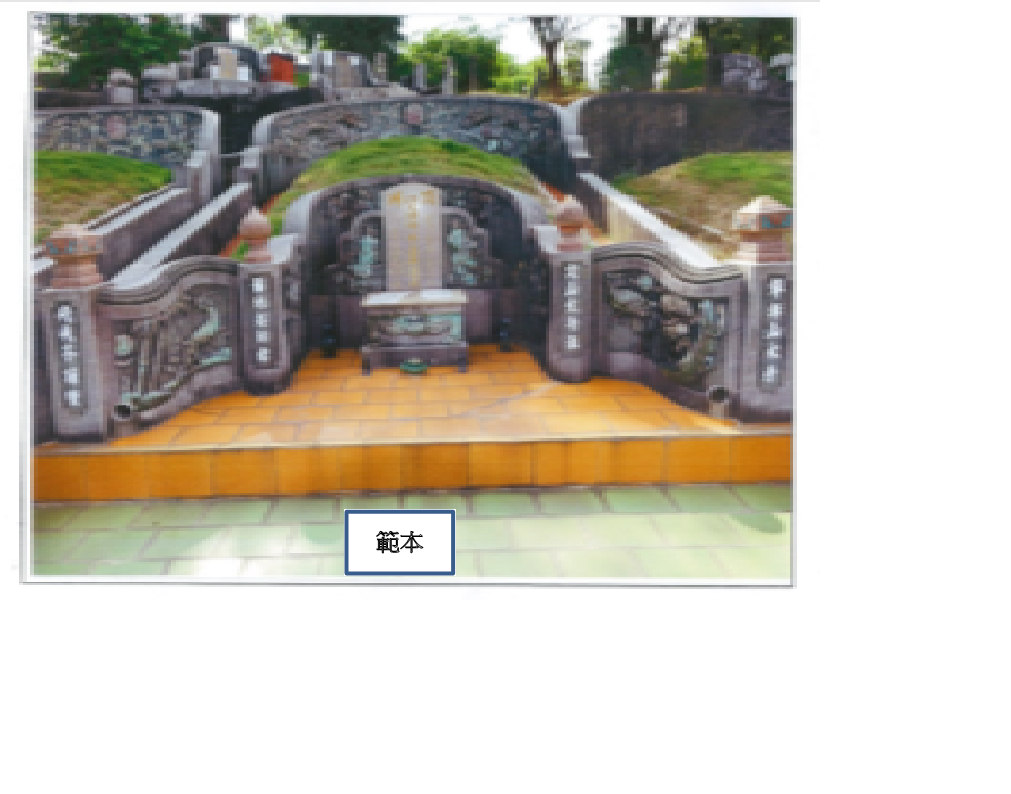 起掘前之彩色遠照（全墓）照片黏貼表格內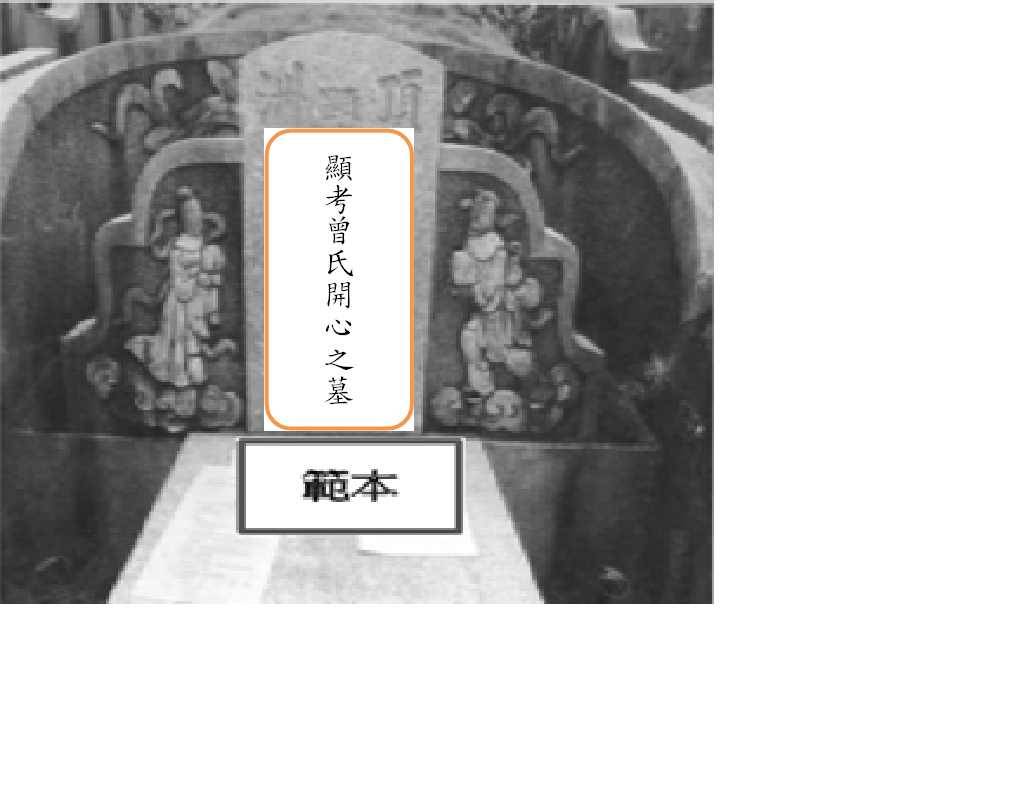 起掘前之彩色近照（墓碑字體清楚）照片黏貼表格內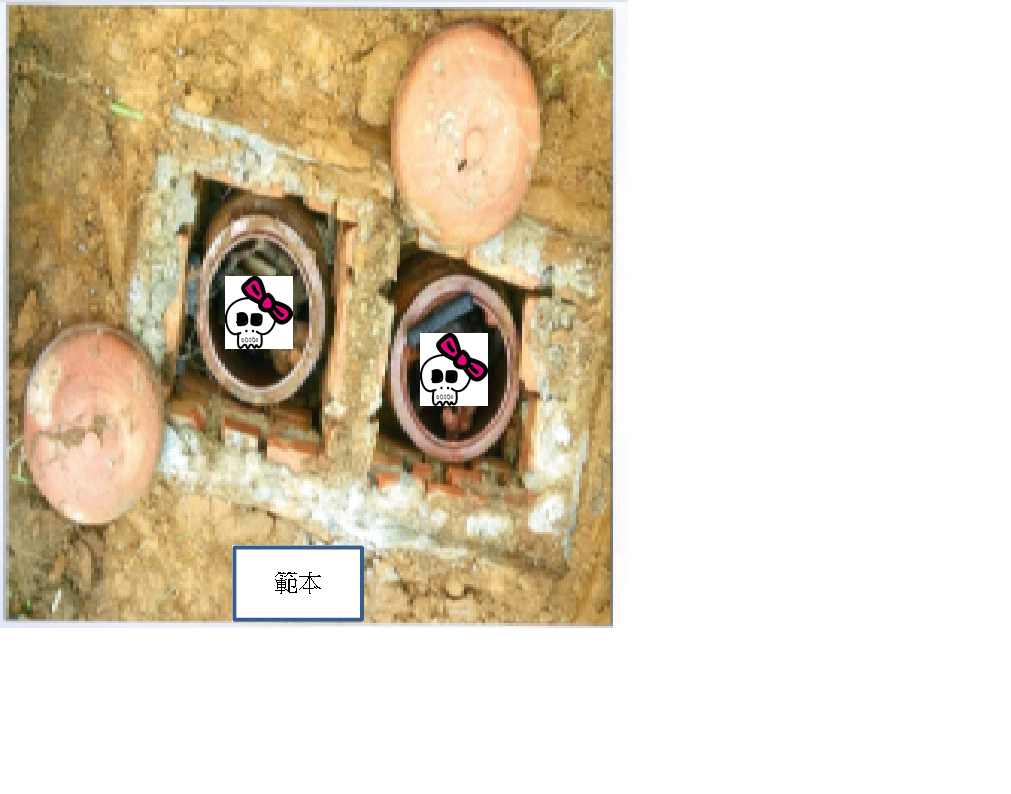 起掘中彩色照片【蓋子打開須清楚拍到先人骨骸】照片黏貼表格內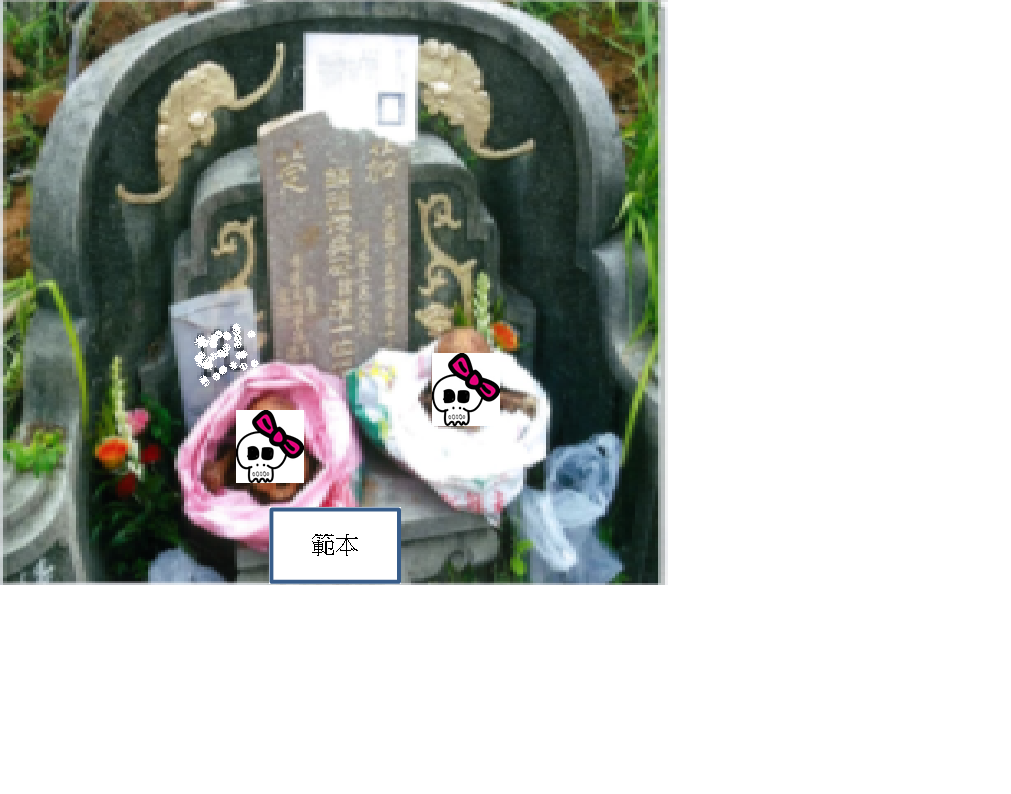 起掘後彩色照片【墓碑打壞並將骨灰（骸）置於墓碑前】申請人身分證影本黏貼處（正面）申請人身分證影本黏貼處（反面）申請人存摺影本(郵局或銀行皆可)申請人存摺影本(郵局或銀行皆可)填表日期:中華民國      年      月      日填表日期:中華民國      年      月      日委  託  人 (申請人)受  託  人 (代辦人)姓名：                      （簽章）姓名：                     （簽章）身分證字號：身分證字號：電話:電話:地址：地址：黏貼委託人身份證影本（正面）黏貼受託人身份證影本（正面）黏貼委託人身份證影本（反面）黏貼受託人身份證影本（反面）蓋章□本人已通知家族成員且為「亡者之親屬」如下: 姓名:                 亡者之:           姓名:                 亡者之:           □本人已通知家族成員且為「亡者之親屬」如下: 姓名:                 亡者之:           姓名:                 亡者之:           □本人已通知家族成員且為「亡者之親屬」如下: 姓名:                 亡者之:           姓名:                 亡者之:           □本人已通知家族成員且為「亡者之親屬」如下: 姓名:                 亡者之:           姓名:                 亡者之:           蓋章□本人無通知亡者之其他親屬□已無其他「亡者之親屬」可通知□本人無通知亡者之其他親屬□已無其他「亡者之親屬」可通知□本人無通知亡者之其他親屬□已無其他「亡者之親屬」可通知□本人無通知亡者之其他親屬□已無其他「亡者之親屬」可通知備註事項:備註事項:備註事項:備註事項:備註事項:由本處代為起掘之墳墓，本處視起掘總數量安排晉塔位置，恕無法提供家屬選位，且為考量施工安全性及時效性，起掘、火化及晉塔日期將不再事先通知家屬，待晉塔完成後再電話通知家屬晉塔位置；公告期限屆滿，墳墓(墓厝)廢棄物未清除者，將由本處代為拆除清理。由本處代為起掘之墳墓，本處視起掘總數量安排晉塔位置，恕無法提供家屬選位，且為考量施工安全性及時效性，起掘、火化及晉塔日期將不再事先通知家屬，待晉塔完成後再電話通知家屬晉塔位置；公告期限屆滿，墳墓(墓厝)廢棄物未清除者，將由本處代為拆除清理。由本處代為起掘之墳墓，本處視起掘總數量安排晉塔位置，恕無法提供家屬選位，且為考量施工安全性及時效性，起掘、火化及晉塔日期將不再事先通知家屬，待晉塔完成後再電話通知家屬晉塔位置；公告期限屆滿，墳墓(墓厝)廢棄物未清除者，將由本處代為拆除清理。由本處代為起掘之墳墓，本處視起掘總數量安排晉塔位置，恕無法提供家屬選位，且為考量施工安全性及時效性，起掘、火化及晉塔日期將不再事先通知家屬，待晉塔完成後再電話通知家屬晉塔位置；公告期限屆滿，墳墓(墓厝)廢棄物未清除者，將由本處代為拆除清理。由本處代為起掘之墳墓，本處視起掘總數量安排晉塔位置，恕無法提供家屬選位，且為考量施工安全性及時效性，起掘、火化及晉塔日期將不再事先通知家屬，待晉塔完成後再電話通知家屬晉塔位置；公告期限屆滿，墳墓(墓厝)廢棄物未清除者，將由本處代為拆除清理。家屬簽名:家屬簽名:蓋 章蓋 章身分證號:聯絡電話:聯絡電話:聯絡電話:聯絡電話:聯絡電話:地　　址:地　　址:地　　址:地　　址:地　　址:申請人身分證影本黏貼處（正面）申請人身分證影本黏貼處（正面）申請人身分證影本黏貼處（正面）申請人身分證影本黏貼處（反面）申請人身分證影本黏貼處（反面）